MYcÖRvZš¿x evsjv‡`k miKviDc‡Rjv K…wl Awdmv‡ii Kvh©vjqw`Nwjqv, Lyjbv|¯§viK নং-12.02.4740.000.14.001.20.599(3)                                              ZvwiLt  29 A‡±vei, ২০20 খ্রিঃ              welqt আধুনিক প্রযুক্তির মাধ্যমে কৃষক পর্যায়ে উন্নতমানের ধান, গম ও পাট বীজ উৎপাদন, সংরক্ষণ ও বিতরণ প্রকল্পের আওতায় 1 (GK) wU  cÖ`k©bxi gvV w`em ev¯Íevq‡bi ZvwiL I mgq †cÖiY|            Dch©y³ wel‡qi Av‡jv‡K Avcbvi m`q AeMwZ I cÖ‡qvRbxq e¨e¯’v MÖn‡ণi Rb¨ Rvbvw”Q ‡h, w`Nwjqv Dc‡Rjvq আধুনিক প্রযুক্তির মাধ্যমে কৃষক পর্যায়ে উন্নতমানের ধান, গম ও পাট বীজ উৎপাদন, সংরক্ষণ ও বিতরণ প্রকল্পের আওতায় ২০20-21 অর্থবছরের Lwic-2 মৌসুমে বাস্তবায়িত 1 (GK) wU  প্রদর্শনীর মাঠ w`em wb¤œiƒc mgq m~wP Abyhvqx AbywôZ n‡e| বিষয়টি মহোদয়ের সদয় অবগতি ও পরবর্তী প্রয়োজনীয় ব্যবস্থা গ্রহণের জন্য প্রেরণ করা হলো। AeMwZ I Kvh©v‡_© Abywjwc †cÖiY Kiv n‡jvt০১। প্রকল্প পরিচালক, আধুনিক প্রযুক্তির মাধ্যমে কৃষক পর্যায়ে উন্নতমানের ধান, গম ও পাট বীজ উৎপাদন, সংরক্ষণ ও বিতরণ cÖKí, কৃষি সম্প্রসারণ অধিদপ্তর, খুলনা।০২। জেলা প্রশিক্ষণ অফিসার, কৃষি সম্প্রসারণ অধিদপ্তর, খামারবাড়ি, খুলনা।০৩। অতিরিক্ত উপপরিচালক, শস্য/উদ্ভিদ সংরক্ষণ/উদ্যান, কৃষি সম্প্রসারণ অধিদপ্তর, খামারবাড়ি, খুলনা।০৪| কৃষি সম্প্রসারণ অফিসার, দিঘলিয়া, খুলনা।০৫। অফিস কপি।ক্রঃ bsdmjgvV w`e‡mi ¯’vb (eøK)gvV w`e‡mi ZvwiLmgqgšÍe¨1 †ivcv Avgb‡mbnvwU08/11/2020weKvj 3.30AvenvIqv wKsev Riæix cÖ‡qvR‡b gvV w`e‡mi ZvwiL I mgq cwieZ©b n‡Z cv‡i|উপ-পরিচালককৃষি সম্প্রসারণ অধিদপ্তরখামারবাড়ি, Lyjbv|                                              29/10/২০20                     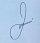                                             (‡gv: Avãym mvgv`)                                                                                                                       cwiwPwZ bs 2474                                          Dc‡Rjv K…wl Awdmvi                                              w`Nwjqv, Lyjbv|